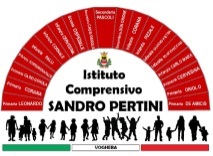 ISTITUTO COMPRENSIVO SANDRO PERTINIVia Marsala 13 – 27058 Voghera (PV) Tel. 0383- 41371      C.F. 95032770182Email:   pvic826009@istruzione.it –  PEC: pvic826009@pec.istruzione.itSito web:www. icsandropertinivoghera.edu.it – COD. UNIV. UFFICIO UF1EN5Prot. n.								     Voghera,   11/01/2021 Circ.n.174Ai Coordinatori di  								classe 3ª Scuola Secondaria di I grado                                                                                               Pascoli – Don Orione Casei Gerola - LORO SEDIOggetto: modello  richiesta dati INVALSIAl fine di rispondere ad analoga richiesta dell’INVALSI, si chiede cortesemente ai      coordinatori delle  classi 3^  di raccogliere i moduli con i dati e di consegnarli al personale di segreteria (sig. Giuseppina) entro 29/01/2021.I dati richiesti saranno utilizzati unicamente per fini istituzionali e saranno coperti da privacy.Si ringrazia per la collaborazione e si porgono distinti saluti.					                                         Il Dirigente Scolastico                                                                                                            Dott.ssa Maria Teresa LopezFirma autografa sostituita a mezzo stampaai sensi dell’art. 3, comma 2, del D.Lgs. 39/93